                    Как вернуть ребёнку мир полный ярких красок?                                            (В помощь родителям)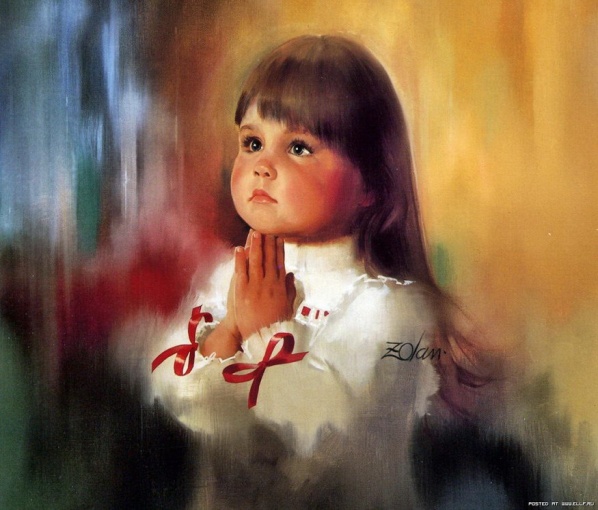                                                                                      Жизнь рекой бурлящей                                                                                     Бешено кружится.                                                                                     Люди, словно мухи,                                                                                     Дико - шумным роем                                                                                      В хороводе жизни,                                                                                       Позабыв о чуде,                                                                                      Красоты не видя,                                                                                      Всё перевернули.     Как вернуть ребёнку мир полный ярких красок?  «Я как белка в колесе, работаю с утра до вечера», - говорим мы себе. «Мой ребёнок ни в чём не будет нуждаться. Последней модели телефон, компьютер, музыкальный центр – всё самое лучшее. Есть всё: дом, машины, самые лучшие няни, педагоги у ребёнка. Почему же самые родные люди отдаляются от нас? Жизнь не клеится!»   Мы, взрослые, часто говорим о том, что «жизнь одна».  В погоне за «счастьем» не замечаем, как сворачиваем на ложный путь, принимая за «счастье» материальную составляющую. Привыкаем к ложному спокойствию от очередного приобретения. А душа под вуалью мнимой радости усыхает, черствеет, каменеет. Оправдываем себя: «Работаю не покладая рук, чтобы был достаток. С каждым пустым «хочу» теряем надежду, веру, любовь близких людей, друзей – жизнь.  Спасение есть.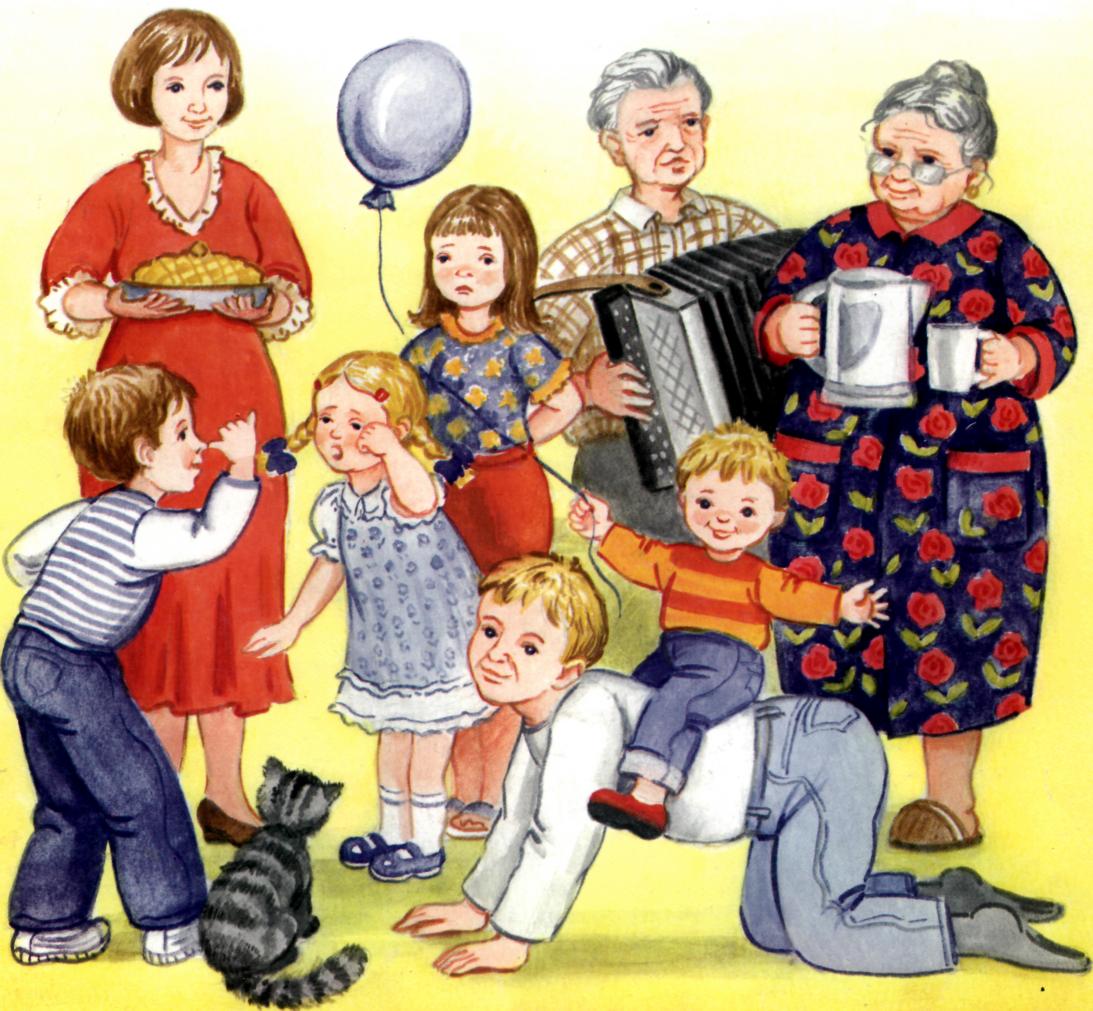    Замените просмотр телевизионных передач на совместное с ребёнком чтение интересной книги, делитесь своими впечатлениями друг с другом о прочитанном; компьютер – на прогулку по парку. И что бы вы не придумали – общайтесь. Вставайте с мыслью о том, как плодотворно провести свободное от работы время с ребёнком.                                                                                                   1    У ребёнка душа живая, открыта всем. Кто рядом, к тем он тянется, от тех и питается. Чтобы маленький росток с каждым днём становился сильнее, необходимо солнце, воздух, вода – семья. Быть вместе – это чувствовать друг друга, думать друг о друге, радоваться друг другу. Быть с ребёнком каждую свободную минуту в живом общении, когда душа с душою говорит. Вот настоящее счастье. Вот жизнь в ярких красках.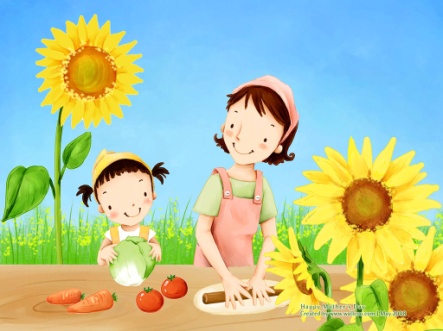 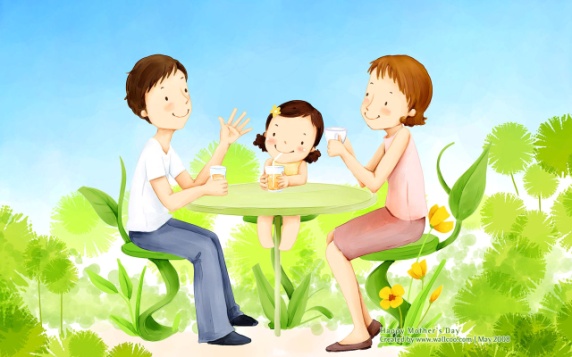 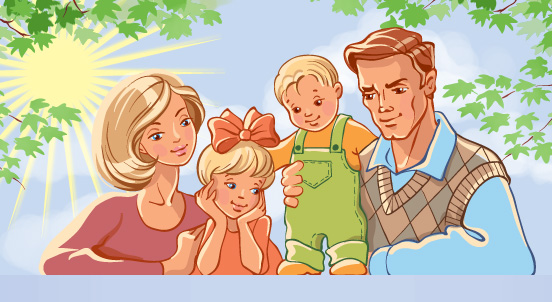                                                       2